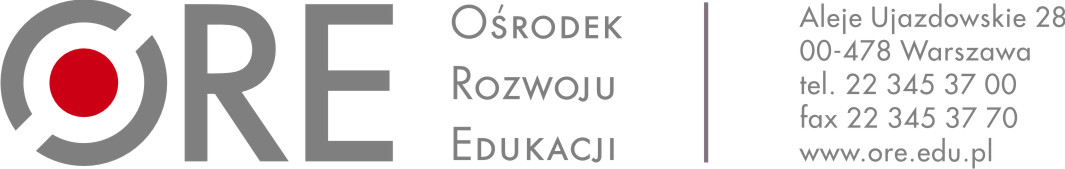 Warszawa, dnia 14 maja  2018 r.Wszyscy WykonawcyWYJAŚNIENIE  I ZMIANA NR 1 TREŚCI SIWZDotyczy: postępowania publicznego prowadzonego w trybie usługi społecznej
pn.: „Organizacja trzech jednodniowych spotkań w terminie 29.05.2018 r., 05.06.2018 r., 12.06.2018 r.  – w Warszawie” WA/ZUZP/261/50/2018Zamawiający, działając na podstawie art. 38 ust. 2 ustawy z dnia 29 stycznia 2004 r. Prawo zamówień publicznych (Dz. U. 2017, poz. 1579), poniżej przesyła treść pytania (bez ujawniania źródła) wraz z wyjaśnieniami treści Ogłoszenia - Specyfikacji istotnych warunków zamówienia:Pytanie Wykonawcy nr 1:„Bardzo proszę o poprawienie formularza cenowego lub opisu przedmiotu zamówienia w ogłoszeniu dotyczącym organizacji trzech jednodniowych spotkań WA/ZUZP/261/50/2018.Zamawiający w opisie przedmiotu zamówienia wymaga - Wykonanie pamięci przenośnej (pendrive) oraz wgranie danych przekazanych przez Zamawiającego. Tymczasem formularz cenowy nie zawiera takiej pozycji (!)”Odpowiedź Zamawiającego:Zamawiający nie wymaga wykonania pamięci przenośnej (pendrive).Pytanie Wykonawcy nr 2:„Formularz ofertowy w przedmiotowym przetargu nie zawiera pozycji uwzględniającej przygotowanie i wgranie materiałów na pendrive, o którym jest mowa w pkt 14 każdego ze spotkań. Czy wykonawca powinien przygotować pendrive?”Odpowiedź Zamawiającego:Zamawiający nie wymaga wykonania pamięci przenośnej (pendrive).Ponadto Zamawiający informuje, iż dokonuje zmiany treści Ogłoszenia - Specyfikacji istotnych warunków zamówienia, zwanej dalej „SIWZ” w zakresie Opisu Przedmiotu Zamówienia, poprzez wykreślenie w części I, II, III w pkt. 14 ppkt. 4.Zaktualizowany Opis Przedmiotu Zamówienia stanowi załącznik do niniejszego pisma.Aktualny Formularz ofertowy jest formularzem obowiązującym w zakresie złożenia oferty.Zmiana treści SIWZ jest obowiązująca dla wszystkich Wykonawców.Pozostałe zapisy SIWZ pozostają bez zmian.